Культурно-гигиенические навыки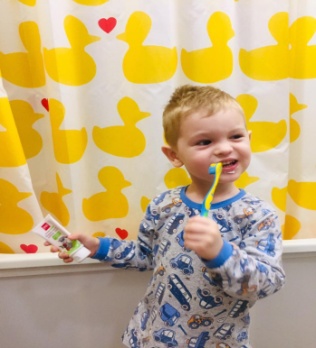 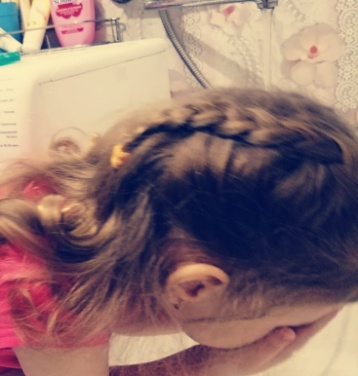 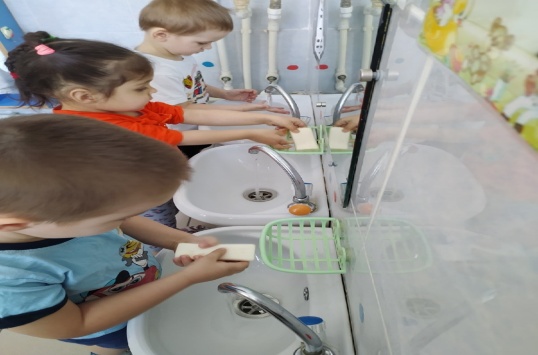 Продуктивная деятельность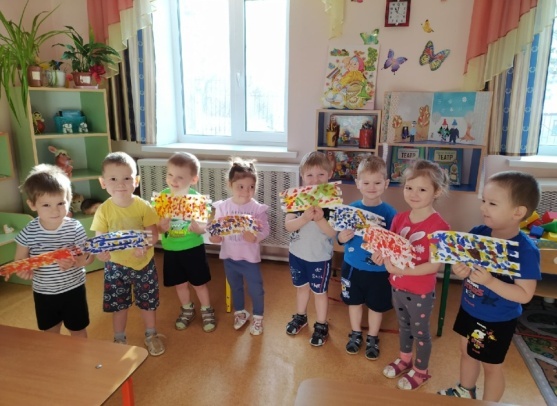 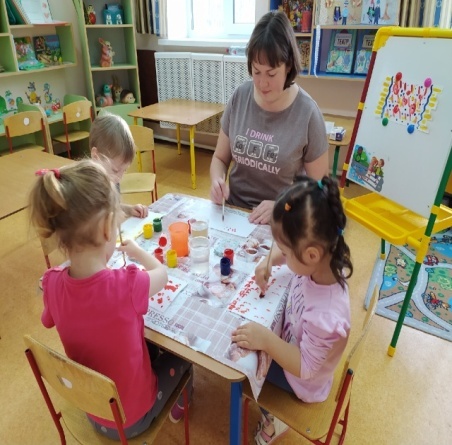 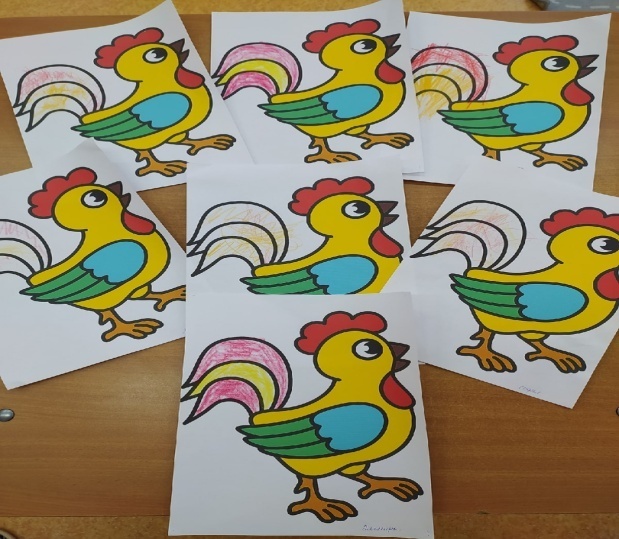 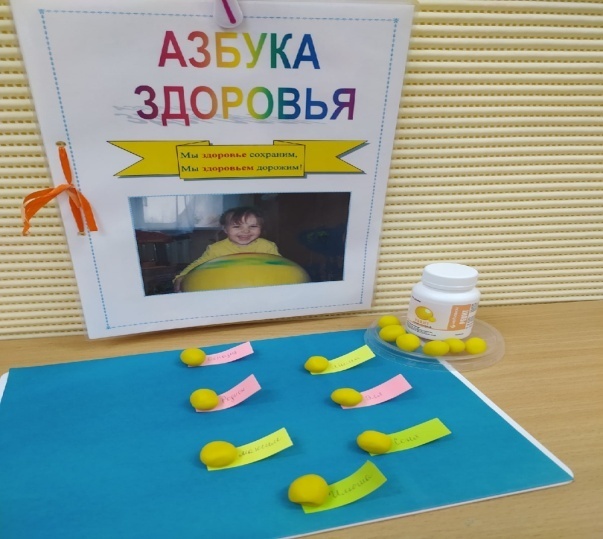 